Отчет о самообследованииГосударственного бюджетного общеобразовательного учреждения средней общеобразовательной школы № 621Колпинского района Санкт-Петербургаза 2017 годна 1 января 2018 годаСанкт-Петербург3 апреля 2018 годаСодержание1. Введение											3 стр.2. Информационная справка								4 стр.3. Организационно-правовое обеспечение образовательной деятельности школы							5 стр.4. Оценка образовательной деятельности							6 стр.4. 1 Полнота реализации образовательных программ					6 стр.4. 2 Динамика роста контингента обучающихся 						6 стр.4. 3 Технологии, используемые при реализации образовательных программ 								7 стр.4. 4 Образовательные результаты, текущий контроль и промежуточная аттестация 					7стр.4. 5 Анализ результативности методической работы 					10 стр.5. Оценка системы управления организации 						18 стр.6. Оценка содержания и качества подготовки обучающихся 			19 стр.качество предоставляемых образовательных услуг					19 стр.7. Оценка организации учебного процесса 						22 стр.8. Оценка востребованности выпускников						29 стр.9. Оценка качества кадрового обеспечения						31 стр.10. Оценка учебно-методического обеспечения, оценка библиотечно-информационного обеспечения					32 стр.11. Материально-техническое обеспечение и оснащение образовательного процесса							33 стр.12. Оценка функционирования внутренней системы оценки качества образования 								39 стр.13. Приложение № 2									40 стр.14. Приложение № 5									44 стр.15. Приложение № 6									47 стр.1. ВведениеАналитический отчет по результатам самообследования является одной из форм комплексного самоанализа деятельности образовательной организации. Подготовка и публикация отчетов позволяет образовательной организации определить сильные стороны деятельности образовательной организации и направления для улучшения, выявлять объективные тенденции развития образовательной организации, оценивать эффективность управленческих решений. Целями проведения самообследования являются обеспечение доступности и открытости информации о деятельности организации, а также подготовка отчета о результатах самообследования. Самообследование проводится организацией ежегодно.В процессе самообследования проводится оценка образовательной деятельности, системы управления организации, содержания и качества подготовки обучающихся, организации учебного процесса, востребованности выпускников, качества кадрового, учебно-методического, библиотечно-информационного обеспечения, материально-технической базы, функционирования внутренней системы оценки качества образования, а также анализ показателей деятельности организации, подлежащей самообследованию, устанавливаемых федеральным органом исполнительной власти, осуществляющим функции по выработке государственной политики и нормативно-правовому регулированию в сфере образования. Результаты самообследования организации оформляются в виде отчета, включающего аналитическую часть и результаты анализа показателей деятельности организации, подлежащей самообследованию. Аналитический отчет позволяет в кратчайшие строки решить следующие задачи, поставленные перед администрацией и педагогическим коллективом: - формирование   гибкой, подотчетной   обществу системы   непрерывного    образования, развивающей    человеческий потенциал, обеспечивающей текущие и перспективные потребности социально-экономического  развития общества;- совершенствование и развитие системы профессиональной ориентации и сотрудничество с учреждениями профессионального образования различных уровней;- совершенствование системы управления, включающей в себя систему внутришкольного контроля за качеством реализации ФГОС, систему социальной защиты и психолого-педагогической поддержки учащихся, систему методической работы.- создание системы работы с родительской общественностью, учреждениями культуры и спорта и международными партнерами как основы обеспечения общественной составляющей в управлении школой- развитие и совершенствование системы дополнительного образования детей.2. Общие сведения об образовательной организацииНаименование образовательного учрежденияГосударственное бюджетное общеобразовательное учреждение средняя общеобразовательная школа № 621 Колпинского района Санкт-ПетербургаРуководительОрлова Елена АлексеевнаКонтактная информацияГосударственное бюджетное общеобразовательное учреждение средняя общеобразовательная школа № 621 Колпинского района Санкт-ПетербургаСокращенное наименование: ГБОУ школа №621 Санкт-ПетербургаЮридический адрес:196641, Санкт-Петербург, п. Металлострой, ул. Полевая, д.10 литер АИНН 7817026961КПП 781701001Банковские реквизиты:Комитет финансов Санкт-Петербурга л/счет №0531117Северо-Западное ГУ Банка России04403000140601810200003000000тел/факс 464-37-51E-mail  sеkret621@mail.ruофициальная страница в сети Интернет http://www.621.metallostroy.ru/УчредителиАдминистрация Колпинского района Санкт-Петербурга 
Адрес: 196650, Санкт-Петербург, г. Колпино, 196655, бульвар Победы, д.1 
Телефон: +7(812) 576-96-13 
E-mail: tukolp@gov.spb.ru 
официальная страница в сети Интернет: http://gov.spb.ru/gov/terr/reg_kolpino/ 
телефон приемной: +7 (812) 576-96-673. Организационно-правовое обеспечение образовательной деятельности школыОрганизационно-правовое обеспечение функционирования и развития  общеобразовательной организации включает комплекс взаимосвязанных документов, регламентирующих структуру, задачи и функции учебного заведения, организацию его работы, права и обязанности, ответственность руководителя, работников.Организационно-правовое обеспечение деятельности образовательного учреждения определяют:– Устав Государственного бюджетного общеобразовательного учреждения средней общеобразовательной школы № 621 Колпинского района Санкт-Петербурга, Согласован Заместителем главы администрации Колпинского района Санкт-Петербурга Н.Г. Путиловской 27 марта 2015 года, утвержден распоряжением Комитета по образованию от 16 апреля 2015 года №1753-р «Об утверждении новой редакции устава Государственного бюджетного общеобразовательного учреждения средней общеобразовательной школы № 621 Колпинского района Санкт-Петербурга»;– свидетельство о государственной регистрации № 8800 от 29.11.1994 – лицензия на право ведения образовательной деятельности от 01.12.2016 № 2427, бланк серия 78 ЛО2 № 0001373, выдана Комитетом по образованию Санкт-Петербурга бессрочно;– Приложение № 1 к лицензии на право ведения образовательной деятельности от 01.12.2016 № 2427, бланк серия 78 ПО1 № 0005442, выдана на основании Распоряжения Комитета по образованию Санкт-Петербурга «О переоформлении лицензии Государственного бюджетного общеобразовательного учреждения средней общеобразовательной школы № 621 Колпинского района Санкт-Петербурга от 01.12.2016 № 3462-р;– свидетельство о государственной аккредитации от 17.06.2015 № 977, серия 78 А 01 № 000031, выданной Комитетом по образованию Санкт-Петербурга (срок действия свидетельства до 16 января 2025 года;– приложения к свидетельству о государственной аккредитации от 17.06.2015 № 977, серия 78 А 01 № 0000388, выданной Комитетом по образованию Санкт-Петербурга (срок действия приложения к свидетельству до 16 января 2025 года);– свидетельства о государственной регистрации права, выдано управлением Федеральной службы государственной регистрации, кадастра и картографии по Санкт-Петербургу от 15 ноября 2011 года серия 78-АЖ № 396889;- и иные нормативные локальные акты Государственного бюджетного общеобразовательного учреждения средней общеобразовательной школы № 621 Колпинского района Санкт-Петербурга.4. Оценка образовательной деятельности4.1 Оценка полноты реализации образовательных программШкола осуществляет обучение и воспитание в интересах личности, общества, государства, обеспечивает охрану здоровья и создание благоприятных условий для разностороннего развития личности, в том числе возможности удовлетворения потребности обучающегося в самообразовании и получении дополнительного образования.Организация образовательного процесса регламентируется учебным планом, соответствующим заявленным образовательным программам, расписанием уроков и внеурочной деятельности, утверждённым руководителем школы. Государственное бюджетное общеобразовательное учреждение средняя общеобразовательная школа № 621 Колпинского района Санкт-Петербурга реализует следующие общеобразовательные программы: начального общего образования, основного общего образования, среднего общего образования, дополнительного образования детей и взрослых 4.2 Динамика роста контингента обучающихся Данный показатель (по уровням образования) подтверждает стабильно высокий рейтинг ГБОУ школы № 621 Санкт-Петербурга среди учреждений Колпинского района;4.3 Технологии, используемые при реализации образовательных программ: особенность федеральных государственных образовательных стандартов общего образования - их деятельностный характер, который ставит главной задачей развитие личности ученика. Современное образование отказывается от традиционного представления результатов обучения в виде знаний, умений и навыков; формулировки ФГОС указывают на реальные виды деятельности.Поставленная задача требует системно-деятельностного подхода к организации образовательного процесса и использования различных технологий, создающих условия для смены видов деятельности обучающихся, позволяющих реализовать принципы здоровьесбережения. Рекомендуется осуществлять выбор технологии в зависимости от предметного содержания, целей урока, уровня подготовленности обучающихся, возможности удовлетворения их образовательных запросов, возрастной категории обучающихся. При реализации образовательных программ с учетом требований ФГОС в ГБОУ школе № 621 Санкт-Петербурга наиболее актуальными становятся технологии: информационно – коммуникационная технология; технология развития критического мышления; проектная технология; технология развивающего обучения; здоровьесберегающие технологии; технология проблемного обучения; игровые технологии; модульная технология; технология мастерских; кейс – технология; технология интегрированного обучения; педагогика сотрудничества; технологии уровневой дифференциации; групповые технологии.. 4.4 Образовательные результаты обучающихся, текущий контроль и промежуточная аттестация Сегодня под образовательными результатами понимаются изменения в личностных ресурсах обучаемых, которые могут быть использованы при решении значимых для личности проблем. Личностные ресурсы можно разделить на:мотивационные (ценностные ориентации, потребности, запросы, которые конкретизируются в мотивах деятельности), инструментальные или операциональные (освоенные универсальные способы деятельности), когнитивные (знания, обеспечивающие возможность ориентации в явлениях действительности, предметные умения и навыки).Конечным образовательным результатам, которые заключаются в развитии мотивационных, инструментальных и когнитивных ресурсов личности, соответствуют непосредственные результаты: личностные, метапредметные,предметные. Личностные результаты являются фактором развития мотивационных ресурсов учащихся, метапредметные – инструментальных, предметные – когнитивных.Личностные результаты – сформировавшаяся в образовательном процессе система ценностных отношений учащихся – к себе, другим участникам образовательного процесса, самому образовательному процессу, объектам познания, результатам образовательной деятельности.Метапредметные результаты – освоенные обучающимися на базе нескольких или всех учебных предметов способы деятельности, применимые как в рамках образовательного процесса, так и в реальных жизненных ситуациях.Предметные результаты выражаются в усвоении обучаемыми конкретных элементов социального опыта, изучаемого в рамках отдельных учебных предметов. Требования к результатам освоения основных образовательных программ в когнитивной сфере (предметные, метапредметные и др.) конкретизированы в примерных программах по каждому предмету, в программе формирования универсальных учебных действий.Новый подход к пониманию образовательных результатов определяет необходимость отказа от привычной знаниевой парадигмы образования. Рассказ о новых знаниях, показ новых предметных действий (которые должны превратиться в умения и навыки), упражнения, опрос и выставление учителем отметок не может обеспечить достижения совокупности требований к результатам освоения основных общеобразовательных программ и формирование универсальных учебных действий. И, как правило, не пробуждает потребность в самообразовании, сковывает инициативу и стремление детей к познанию нового, анализу получаемой информации.Системно-деятельностный подход определяет необходимость представления нового материала через развертывание последовательности учебных задач, моделирования изучаемых процессов, использования различных источников информации, в том числе информационного пространства сети Интернет, предполагает организацию учебного сотрудничества различных уровней (учитель – ученик, ученик – ученик, ученик – группа). Иными словами, обучение рассматривается как специально организованный процесс, в ходе которого ребенок осуществляет учебную деятельность – выполняет учебные действия на материале учебного предмета, и в ходе психологического процесса эти внешние предметные действия превращаются во внутренние, когнитивные (мышление, память, восприятие).Деятельность, таким образом, выступает как внешнее условие развития у ребенка познавательных процессов. Это означает, что, чтобы ребенок развивался, необходимо организовать его деятельность. При пассивном восприятии учебного материала развития не происходит. Именно собственное действие ребенка может стать основой формирования в будущем его способности. Анализ предметных результатовАнализ реализации образовательных программ4. 5. Анализ результативности методической работыВ 2017 году основные задачи методической работы школы были определены в результате анализа работы за предыдущий учебный год и выстраивались в соответствии с методической темой школы. Тема работы школы «Развитие методической системы как условие повышения уровня готовности учащихся к профессиональному самоопределению». В соответствии с данной темой перед педагогическим коллективом поставлены следующие задачи:1. обеспечение качества и доступности образовательных услуг на всех уровнях образования для разных категорий обучающихся;2. совершенствование системы дистанционного обучения в образовательном процессе;3. совершенствование методов работы со слабоуспевающими учащимися;4. соблюдение преемственности в образовательном процессе по всем направлениям;5. повышение открытости образовательного учреждения, развитие информационной деятельности школы по продвижению образовательных услуг;6. создание условий для сохранения и укрепления здоровья, формирования здорового образа жизни обучающихся, оказания помощи детям, нуждающимся в психолого-педагогической и медико-социальной помощи;7. совершенствование условий для безопасного пребывания обучающихся в ОУ, повышение эффективности профилактической работы по предупреждению травматизма;8. реализация модели формирования готовности учащихся к профессиональному самоопределению на различных этапах обучения;9. создание условий для реализации системы подготовки к итоговой аттестации с целью успешного прохождения ГИА;10. создание условий для проявления гражданственности, патриотизма учащихся с учетом их интересов, потребностей в разнообразных сферах деятельности.Для решения поставленных задач использовались следующие формы методической работы: тематические педагогические советы, школьные методические объединения, работа учителей над темами самообразования, открытые уроки и их анализ, предметные недели, организация и контроль курсовой подготовки учителей, аттестация, организация работы с одаренными и слабоуспевающими детьми, мониторинг качества обучения и результативности проводимых мероприятий, участие в конкурсах, олимпиадах различных уровней.  	В 2017 году были проведены тематические педагогические советы в рамках работы над методической темой школы. Главными звеньями в структуре методической службы школы являются методические объединения. Работа МО строится на основе проблем, вытекающих из анализа их работы, методической темы школы, диагностики потребностей педагогов, рекомендаций по организации методической работы, использовании достижений современной педагогики и дидактики.В 2017 учебном году была организована работа 8 методических объединений: учителей начальных классов, русского языка и литературы, математики и технологии, английского языка, истории, обществознания и дисциплин художественно-эстетического цикла, естественно-научного цикла, физической культуры и ОБЖ, физикиКаждое методическое объединение работало над своей методической темой, тесно связанной с методической темой школы.В планировании методической работы школы и методические объединения старались отобрать тот комплекс мероприятий, который позволил бы системно и эффективно решить проблемы и задачи, стоящие перед школой.Деятельность ШМО ориентирована прежде всего на обеспечение методической помощи учителю в организации   процесса обучения, внедрение   новых   педагогических технологий, изучение нормативных документов, программно-методического   обеспечения. Все вопросы, рассматриваемые на заседаниях методических объединений, способствовали совершенствованию процесса обучения, достижения наилучших результатов в работе, повышению качества преподавания, профессиональному росту педагогов, вопросам модернизации образования.    Одной из основных задач МО школы является совершенствование педагогического мастерства, обобщение опыта педагогов, владеющих технологиями проектной и исследовательской деятельности, создание системы обучения, обеспечивающей потребности каждого ученика в соответствии со склонностями, интересами и возможностями. Состоявшиеся открытые уроки анализировались и рассматривались с точки зрения оптимизации учебного процесса, индивидуально-дифференцированного подхода в обучении, применении здоровьесберегающих технологий и форм организации учебно-воспитательного процесса, интерактивных технологий. Все открытые уроки имели практико-ориентированную направленность.С целью повышения уровня педагогического мастерства в соответствии с графиком повышения квалификации прошли курсовую подготовку 18 человек. В 2017 году – 24. Подано заявок на курсы повышения квалификации на следующий учебный год -24В январе 2017 г. был проведен день специалиста для учителей химии, биологии, физике по теме «Реализация требований стандарта при проведении практических и лабораторных работ по предметам естественно-научного цикла».Вывод: вся деятельность методического совета способствовала росту педагогического мастерства учителя, повышению качества учебно-воспитательного процесса и разработке новых стандартов.Хотелось бы отметить позитивные моменты в работе школьных МО. -Возрос уровень мотивации у ряда педагогов к овладению новыми технологиями в образовании и внедрении их в урочную деятельность. - Включение в методическую работу новых педагогов.-Растёт заинтересованность членов МО в росте профессиональных компетентностей.- Совершенствование системы профессионального сотрудничества.-Растёт заинтересованность педагогов, как в личном развитии, так и к участию в развитии ОУ.- Появилась заинтересованность педагогов школы в позитивном изменении качества учебного процесса.В течение 2017 года учащиеся школы принимали активное участие в следующих олимпиадах: Всероссийская олимпиада школьников, Региональная олимпиада Санкт-Петербурга.Общие сведения об олимпиадах и количестве участников.В 2017 году наша школа принимала активное участие почти во всех предметных олимпиадах, смотрах и конкурсах. Из 23 предложенных олимпиад и конкурсов школа приняла участие в 17, что составляет 77,3%, по сравнению с прошлым годом наблюдается стабильно высокий показатель участия в олимпиадах.Общее число победителей районного этапа по предметам:По сравнению с предыдущим годом количество грамот увеличилось. По всем показателям, как по количественным, так и качественным, прослеживается положительная тенденция.В остальных олимпиадах учащиеся не заняли призовых мест.Мониторинг участия обучающихся ГБОУ СОШ № 621 Санкт-Петербурга в мероприятиях конкурсного характера 2017 годаУчастие учащихся в олимпиадах и конкурсных мероприятиях различного уровня (городского, Всероссийского, международного уровня)Участие учащихся в олимпиадах и конкурсных мероприятиях различного уровня (городского, Всероссийского, международного уровня)Исходя из вышеизложенных основных задач методической работы на 2018 год являются:в новом учебном году педагогическому коллективу необходимо вплотную заняться научной организацией труда, что еще не вошло в практику нашей школы должным образом;в процессе преподавания шире использовать возможности интерактивных, коллективных, творческих, технических способов обучения;организовать целенаправленную работу с учащимися над развитием творческих способностей не только во внеурочное время, но и в учебное;отслеживать работу по накоплению и обобщению педагогического опыта;в работе М/О по повышению профессионального мастерства обратить внимание на следующие умения: технология подготовки урока и его самоанализ, самоконтроль своей деятельности, применение новых технологий и их элементов. спланировать цикл открытых уроков по М/О с учетом реальных возможностей по особо западающим вопросам и более тщательно продумать организацию взаимопосещения уроков;организовать рейтинговый опрос учащихся об уровне проведения различных мероприятий во время предметных недель;продолжить работу по новым технологиям в обучении: проектная деятельность, использование информационно-компьютерных технологий в обучении и подготовке проектов; проведение внутришкольной конференции.5. Оценка системы управления организацииУправление Государственным бюджетным общеобразовательным учреждением средней общеобразовательной школой № 621 Колпинского района Санкт-Петербурга осуществляется в соответствии с законодательством Российской Федерации с учетом особенностей, установленных Федеральным законом «Об образовании в Российской Федерации».Управление образовательной организацией осуществляется на основе сочетания принципов единоначалия и коллегиальности.Единоличным исполнительным органом образовательной организации является руководитель образовательной организации (директор), который осуществляет текущее руководство деятельностью образовательной организации.В образовательной организации сформированы коллегиальные органы управления,к  которым  относятся  общее  собрание  работников  образовательной  организации,педагогический совет образовательного учреждения, совет образовательного учреждения, предусмотренные уставом Государственного бюджетного общеобразовательного учреждения средней общеобразовательной школы № 621 Колпинского района Санкт-Петербурга.Структура, порядок формирования, срок полномочий и компетенция органов управления образовательной организацией, порядок принятия ими решений и выступления от имени образовательной организации устанавливаются уставом ГБОУ школы № 621 Санкт-Петербурга, иными локальными актами Государственного бюджетного общеобразовательное учреждения средней общеобразовательной школы № 621 Колпинского района Санкт-Петербурга.	В целях учета мнения обучающихся, родителей (законных представителей) несовершеннолетних обучающихся и педагогических работников по вопросам управления образовательной организацией и при принятии образовательной организацией локальных нормативных актов, затрагивающих их права и законные интересы, по инициативе обучающихся, родителей (законных представителей) несовершеннолетних обучающихся и педагогических работников в образовательной организации:1) созданы советы обучающихся, советы родителей (законных представителей) несовершеннолетних обучающихся;2) действует профессиональный союз работников образовательной (профсоюзный комитет).6. Оценка содержания и качества подготовки обучающихся Качество обученности учащихся Результаты государственной (итоговой) аттестации выпускников (основной период, с учетом пересдачи в июне) по состоянию на 01.01.2018Результаты ЕГЭ по русскому языку – по итогам 2016/2017 учебного года (основной период, с учетом пересдачи в июне) по состоянию на 01.01.2018Результаты ЕГЭ по математике (профиль) – по итогам 2016/2017 учебного года(основной период, с учетом пересдачи в июне) по состоянию на 01.12.2018Результаты ЕГЭ по математике (базовый уровень) – по итогам 2016/2017 учебного года (основной период, с учетом пересдачи в июне) по состоянию на 01.01.2018Результаты ЕГЭ по выбору учащихся (основной период, с учетом пересдачи в июне) по состоянию на 01.01.2018Результаты ЕГЭ по выбору учащихся – по итогам 2016/2017 учебного года (основной период, с учетом пересдачи в июне) по состоянию на 01.01.2018Результаты ГИА 9 кл. по итогам 2016/2017 учебного года (основной период, с учетом пересдачи в июне) по состоянию на 01.01.2018Результаты ГИА по выбору 9 кл. по итогам 2016/2017 учебного года (основной период, с учетом пересдачи в июне) по состоянию на 01.01.2018Итоги комплектования 10 классов7. Оценка организации учебного процессаШкола № 621 осуществляет образовательный процесс в соответствии с уровнями общеобразовательных программ общего образования:начальное общее образование (нормативный срок освоения - 4 года), основное общее образование (нормативный срок освоения - 5 лет),среднее (полное) общее образование (нормативный срок освоения – 2 года).Государственное бюджетное общеобразовательное учреждение средняя общеобразовательная школа № 621 Колпинского района Санкт-Петербурга в своей уставной  деятельности Школа  №  621  в  своей  уставной  деятельности  реализует  следующие   реализует  следующие образовательные программы:Основные общеобразовательные программы:общеобразовательная программа начального общего образования (1-4 классы); общеобразовательная программа основного общего образования (5-9 классы); общеобразовательная программа среднего (полного) общего образования (10-11 классы).Дополнительные образовательные программы:дополнительные общеобразовательные программы;программы дополнительного образования следующих направленностей: культурологической, физкультурно-спортивной, туристско-краеведческой, художественно-эстетической, эколого-биологической, научно-технической и социально- педагогической.Содержание образования в школе №621 определяется образовательной программой (образовательными программами), утверждаемой и реализуемой школой №621 самостоятельно.Основная образовательная программа школы №621 разработана на основе соответствующих примерных основных образовательных программ, соответствует (не противоречит) действующим федеральным государственным образовательным стандартам и обеспечивает достижение обучающимися результатов освоения основных образовательных программ, установленных соответствующими федеральными государственными образовательными стандартами.Школа № 621 обеспечивает преемственность образовательных программ, то есть каждая последующая программа базируется на предыдущей.Начальное общее образование обеспечивает развитие обучающихся, овладение ими чтением, письмом, счетом, основными умениями и навыками учебной деятельности, элементами теоретического мышления, простейшими навыками самоконтроля учебных действий, культурой поведения и речи, основами личной гигиены и здорового образа жизни. Начальное общее образование является базой для получения основного общего образования. В дополнение к обязательным предметам могут вводиться предметы по выбору самих обучающихся и их родителей (законных представителей), направленные на реализацию интересов, способностей и возможностей личности.Основное общее образование обеспечивает освоение обучающимися образовательных программ основного общего образования, условия становления и формирования личности обучающегося, его склонностей, интересов и способностей к социальному определению. В дополнение к обязательным предметам могут вводиться предметы по выбору самих обучающихся, направленные на реализацию интересов, способностей и возможностей личности.Основное общее образование является базой для получения среднего общего образования, начального и среднего профессионального образования.Среднее общее образование является завершающим этапом общеобразовательной подготовки, обеспечивающим освоение обучающимся общеобразовательных программ среднего общего образования, развитие устойчивых познавательных интересов и творческих способностей обучающегося, формирование навыков самостоятельной учебной деятельности на основе дифференциации обучения.В дополнение к обязательным предметам в соответствии с учебным планом вводятся предметы по выбору самих обучающихся, направленные на реализацию интересов, способностей и возможностей личности. Исходя из запросов обучающихся и их родителей (законных представителей), в школе № 621 введено обучение по следующим профилям : универсальный профиль, социально-экономический профиль, социально-технологический профиль.Среднее общее образование является основой для получения среднего профессионального и высшего профессионального образования.Общее образование является обязательным. Требование обязательности общего образования применительно к конкретному обучающемуся сохраняет силу до достижения им возраста восемнадцати лет, если соответствующее образование не было получено обучающимся ранее.Организация образовательного процесса, продолжительность и сроки обучения на каждой возрастной ступени регламентируется учебным планом (разбивка содержания образовательной программы по учебным курсам, дисциплинам и годам обучения), годовым календарным учебным графиком и расписанием занятий.Учебный план самостоятельно разрабатывается школой № 621 с учетом базисного учебного плана общеобразовательных учреждений Российской Федерации или примерных учебных планов общеобразовательных учреждений Санкт-Петербурга, обсуждается и принимается Педагогическим Советом школы № 621, утверждается приказом директора школы №621.Школа №621 осуществляет образовательный процесс по графику: шестидневной рабочей недели с одним выходным днем в 5-11 классах и пятидневной рабочей недели с двумя выходными днями в 1-4 классах зависимости от фактически существующей недельной нагрузки на обучающегося (количества учебных часов в неделю) с учетом максимально допустимой недельной нагрузки на обучающегося.Расписание занятий составляется с участием медицинских работников школы №621 в соответствии с санитарно-эпидемиологическими нормами и правилами, согласовывается с Администрацией и утверждается приказом директора школы № 621 Образовательные программы осваиваются в школе № 621, как правило, в очной форме. Школа №621 по желанию обучающегося и его родителей (законных представителей) содействует освоению общеобразовательных программ или их отдельных разделов в форме экстерната, обучения на дому (по медицинским показаниям).Обучение в школе №621 осуществляется на русском языке.Прием обучающихся в школу № 621 осуществляется в соответствии с «Правилами приема обучающихся в школу № 621», разработанными школой № 621. «Правила приема обучающихся в школу №621» не противоречат Типовому положению об общеобразовательном учреждении и порядку, установленному Комитетом по образованию.Прием лиц, не достигших установленного возраста или превышающих его, иностранных граждан и другие вопросы, касающиеся приема лиц для обучения в школу №621, не предусмотренные Уставом и «Правилами приема обучающихся в школу №621», разрешаются совместно с Администрацией.В первые классы школы №621 принимаются дети 8-го или 7-го года жизни по усмотрению родителей. Прием в школу №621 детей 7-го года жизни осуществляется при достижении ими к 1 сентября учебного года возраста не менее 6 лет 6 месяцев.Зачисление детей в школу №621 проводится в соответствии с порядком приема при наличии следующих документов:заявления родителей (законных представителей); копии свидетельства о рождении ребенка; медицинской карты ребенка;личного дела (при поступлении во 2-11-й классы).При приеме ребенка школа №621 проводит ознакомление родителей (законных представителей) с Уставом, с лицензией на право ведения образовательной деятельности, со свидетельством о государственной аккредитации школы № 621, реализуемыми основными образовательными программами и другими документами, регламентирующими организацию образовательного процесса в школе №621.При наличии свободных мест и успешном прохождении аттестации в школу  № 621 могут быть приняты лица, не достигшие 18 лет и не имеющие среднего общего образования: в порядке перевода из другого образовательного учреждения, реализующего общеобразовательную программу соответствующего уровня; ранее получавшие общее образование в форме семейного образования и/или самообразования.Прием в школу №621 для обучения оформляется приказом директора по школе № 621. Количество классов в школе №621 зависит от числа поданных гражданами заявлений, условий и квот, определяемых в лицензии, а также условий, созданных для осуществления образовательного процесса с учетом санитарных норм.Школа №621 вправе открывать группы продленного дня по запросам родителей(законных представителей).Наполняемость классов, групп продленного дня, групп дополнительного образования в школе №621 устанавливается в соответствии с нормативами.При проведении занятий по иностранному языку на всех ступенях образования допускается деление класса при наполняемости в 25 и более обучающихся на две группы. При проведении занятий по технологии на второй и третьей ступенях общего образования, физической культуре на третьей ступени общего образования, по информатике на всех ступенях образования допускается деление класса на две группы при наполняемости класса в 25 и более обучающихся. По предварительному согласованию с Администрацией допускается деление класса на большее число групп.Режим функционирования школы № 621 устанавливается на основе требований санитарно-эпидемиологических норм, Типового положения об общеобразовательном учреждении, рекомендаций Комитета по образованию, учебного плана школы № 621 и Правил внутреннего распорядка для обучающихся. Режим функционирования школы №621 согласовывается с Администрацией.Учебные занятия начинаются в 9 00. Проведение нулевых уроков запрещается.Учебный год в школе № 621, как правило, начинается с 1 сентября. Продолжительность учебного года в 1-х классах составляет не менее 33 недель, в последующих - не менее 34 недель без учета государственной (итоговой) аттестации.Продолжительность каникул в течение учебного года составляет не менее 30 календарных дней, летом не менее 8 календарных недель. Для обучающихся в первых классах в течение года устанавливаются дополнительные недельные каникулы. Текущий контроль успеваемости обучающихся в школе № 621 осуществляется по5-бальной системе (минимальный балл - 1; максимальный балл - 5). Учитель, проверяя и оценивая работы (в том числе контрольные, устные ответы обучающихся, достигнутые ими навыки и умения), выставляет отметку в классный журнал. В процессе обучения выставляются промежуточные оценки успеваемости по 5-бальной системе за освоение учебных дисциплин за условный период. В конце учебного года выставляются годовые отметки (промежуточные итоговые отметки) по 5-бальной системе на основании отметок, полученных обучающимся при прохождении промежуточной аттестации, а также на основании промежуточных оценок успеваемости, выставленных за четверти или полугодия.Ежегодная промежуточная аттестация по отдельным предметам может проводиться в конце учебного года, начиная со 2-го класса. Система оценок при промежуточной аттестации - по 5-балльной системе (минимальный балл - 1; максимальный балл - 5). Формы проведения аттестации: зачет, собеседование, защита реферата, защита творческой работы, тестирование, итоговая контрольная работа.На ежегодную промежуточную аттестацию в 5-8, 10-х классах выносится не более2 предметов. При проведении ежегодной промежуточной аттестации школа №621 учитывает положения Закона Российской Федерации «Об образовании», иных нормативных актов Российской Федерации и Санкт-Петербурга, рекомендации Комитета по образованию.В случае несогласия обучающегося, его родителей (законных представителей) с результатами промежуточной аттестации, а также с оценкой знаний по предмету за полугодие (четверть) или учебный год обучающемуся предоставляется возможность сдать экзамен по соответствующему предмету комиссии, образованной Педагогическим Советом школы №621. При несогласии обучающегося, его родителей (законных представителей) с результатами повторной аттестации (пересдачи экзамена комиссии) обучающемуся, его родителям (законным представителям) предоставляется право обратиться в районную апелляционную комиссию органа управления образованием.Обучающиеся, освоившие в полном объеме образовательные программы, переводятся в следующий класс. Обучающиеся на ступенях начального общего, основного общего и среднего (полного) общего образования, имеющие по итогам учебного года академическую задолженность по одному предмету, переводятся в следующий класс условно. Обучающиеся обязаны ликвидировать академическую задолженность в течение следующего учебного года, школа № 621 обязана создает условия обучающимся для ликвидации этой задолженности и обеспечить контроль за своевременностью ее ликвидации.Обучающиеся на ступенях начального общего и основного общего образования, не освоившие образовательной программы учебного года и имеющие академическую задолженность по двум и более предметам или условно переведенные в следующий класс и не ликвидировавшие академической задолженности по одному предмету, по усмотрению родителей (законных представителей) оставляются на повторное обучение или продолжают получать образование в иных формах.Обучающиеся на ступени среднего общего образования, не освоившие образовательной программы учебного года по очной форме обучения и имеющие академическую задолженность по двум и более предметам или условно переведенные в следующий класс и не ликвидировавшие академической задолженности по одному предмету, продолжают получать образование в иных формах. Перевод обучающихся в следующий класс, а также с образовательной программы предыдущего уровня на следующий уровень общего образования производится по решению Педагогического Совета школы №621.Обучающиеся, не освоившие образовательную программу предыдущего уровня, не допускаются к обучению на следующей ступени общего образования.Отчисление и перевод обучающихся в другое общеобразовательное учреждение проводится в соответствии с законодательством Российской Федерации, Типовым положением об общеобразовательном учреждении, иными нормативными актами Российской Федерации и Санкт-Петербурга и локальными актами ГБОУ школы № 621Санкт-Петербурга.Освоение образовательных программ основного общего, среднего (полного) общего образования завершается обязательной государственной итоговой аттестацией обучающихся.Государственная (итоговая) аттестация обучающихся, освоивших образовательные программы среднего общего образования, проводится в форме единого государственного экзамена. Иные формы проведения государственной (итоговой) аттестации могут быть установлены федеральным органом исполнительной власти, осуществляющим функции по выработке государственной политики и нормативно-правовому регулированию в сфере образования.Государственная (итоговая) аттестация выпускников IX и XI (XII) классов школы № 621 проводится в соответствии с действующими положениями, утвержденными Министерством образования и науки Российской Федерации.Выпускникам школы №621 после прохождения ими государственной (итоговой) аттестации выдается документ государственного образца об уровне образования, заверенный печатью с изображением Государственного герба Российской Федерации.Выпускники, достигшие особых успехов при освоении общеобразовательных программ среднего общего образования, награждаются в установленном порядке золотой или серебряной медалью.Дисциплина в школе №621 поддерживается на основе уважения человеческого достоинства обучающихся, педагогов.  Применение методов физического и психологического насилия по отношению к обучающимся не допускается.Школа №621 несет ответственность в установленном законодательством Российской Федерации порядке за:реализацию образовательных программ в соответствии с учебным планом и графиком учебного процесса, качество образования своих выпускников, соответствие образования государственным федеральным образовательным стандартам;получение обучающимися общего образования.8. Оценка востребованности выпускниковВ 2017 году основное общее образование в Государственном бюджетном общеобразовательном учреждении средней общеобразовательной школе № 621 Колпинского района Санкт-Петербурга получили 69 обучающихся. Все обучающиеся успешно прошли государственную итоговую аттестацию и получили аттестаты об основном общем образовании. Четверо обучающихся получили аттестаты об основном общем образовании с отличием.40 выпускников основной школы продолжили получать образование в 10 классе общеобразовательных учреждений (36 обучающихся зачислены в 10 класс ГБОУ школы № 621 Санкт-Петербурга, остальные обучающиеся продолжают получать среднее общее образование в учреждениях повышенного уровня). Продолжили получать образование в учреждениях среднего профессионального образования 29 человекосновное общее образованиесреднее общее образованиеВ 2017 году среднее общее образование в Государственном бюджетном общеобразовательном учреждении средней общеобразовательной школе №621 Колпинского района Санкт-Петербурга получили 43 выпускника. Все обучающиеся успешно прошли государственную итоговую аттестацию в форме ЕГЭ и получили аттестаты о среднем общем образовании. Получен аттестат особого образца тремя обучающимися.36 выпускников 2016-2017 учебного года поступили в высшие учебные заведения, 7 выпускников продолжили получать образование в учреждениях среднего специального образования9. Оценка качества кадрового обеспеченияДля оценки кадрового потенциала в соответствии с приказом Министерства образования и науки РФ должны быть проанализированы следующие показатели:укомплектованность образовательной организации педагогическими и иными кадрами,уровень образования и квалификации педагогических кадров, распределение педагогических работников по возрасту и стажу работы, непрерывность профессионального развития педагогических и иных работников образовательной организации.Важным направлением совершенствования профессионального мастерства педагогических работников и администрации школы является их участие в профессиональных конкурсах, конференциях, семинарах и т.д. различного уровня, публикация статей и научно-методических разработок в различных, в том числе и электронных, изданиях, отраженное в предыдущей части отчета.Данные количественные показатели свидетельствуют о том, что педагогический коллектив ГБОУ школы № 621 Санкт-Петербурга является достаточно стабильным. В нем преобладают педагоги, имеющие стаж педагогической работы свыше двадцати лет и в возрастной категории от 35 лет и старше.  Педагоги с высшей квалификационной категорией составляют 42 % от численного состава педагогических работников, 43% составляет педагоги первой квалификационной категории.10. Оценка учебно-методического обеспечения, оценка библиотечно- информационного обеспеченияЧисло книг в библиотеке (книжном фонде) ГБОУ школы № 621 Санкт Петербурга,включая школьные учебники, брошюры, журналы, справочники, энциклопедии30546 экземпляровЧисло школьных учебников14549 экземпляровШкола полностью обеспечена учебными пособиями в соответствии с Федеральным перечнемПеречень электронно-образовательных ресурсов11. Материально-техническое обеспечение и оснащенность образовательного процесса   Оценка материально-технической базыОценка материальной базы технических средств обученияОценка материальной базы лабораторного оборудованияКомплект оборудования №1 предназначен для выполнения экспериментальных заданий по разделу «Механика». Комплект оборудования №2 предназначен для выполнения экспериментальных заданий по разделу «Механика». Комплект оборудования №3 предназначен для выполнения экспериментальных заданий по разделу «Механика». Комплект оборудования № 4 предназначен для выполнения экспериментальных заданий по разделу «Механика». Комплект оборудования № 5 предназначен для выполнения экспериментальных заданий по разделу «Электромагнитные явления».Комплект оборудования № 6 предназначен для выполнения экспериментальных заданий по разделу «Оптические явления». Комплект оборудования № 7 предназначен для выполнения экспериментальных заданий по разделу «Механика». Комплект оборудования № 8 предназначен для выполнения экспериментальных заданий по разделу «Механика». Комплект оборудования №9 предназначен для выполнения экспериментальных заданий по разделам «Электромагнитные явления», «Оптические явления», «Квантовые явления».12. Оценка функционирования внутренней системы оценки качества образованияМониторинг качества образования в ГБОУ школе № 621 Санкт-Петербурга осуществляется по следующим трём направлениям, которые включают перечисленные объекты мониторинга:1. Качество образовательных результатов:•	предметные результаты обучения (включая сравнение данных внутренней и внешней диагностики, в том числе ГИА-9 и ЕГЭ);• метапредметные результаты обучения;• личностные результаты;•	результаты  освоения  обучающимися  основной  общеобразовательной программы	начального общего, основного общего и среднего общего обазования;• достижения обучающихся на конкурсах, соревнованиях, олимпиадах;• удовлетворённость родителей качеством образовательных результатов.2. Качество реализации образовательного процесса:• основные образовательные программы;•	дополнительные  образовательные  программы  (соответствие  запросам родителей);• реализация учебных планов и рабочих программ;• качество уроков и индивидуальной работы с обучающимися;• качество внеурочной деятельности (включая классное руководство);• удовлетворённость учеников и родителей уроками и условиями в школе.3. Качество условий, обеспечивающих образовательный процесс:• материально-техническое обеспечение;• информационно-развивающая среда (включая средства ИКТ и учебно-методическое обеспечение); • санитарно-гигиенические и эстетические условия;• медицинское сопровождение и общественное питание;• психологический климат в образовательном учреждении;•	кадровое обеспечение (включая повышение квалификации, инновационную и научно-методическую деятельность педагогов)•	общественно-государственное управление (Совет ОУ, педагогический совет, родительские комитеты, ученическое самоуправление) и стимулирование качества образования;•	документооборот и нормативно-правовое обеспечение (включая программу развития образовательного учреждения).Анализ показателей
деятельности общеобразовательной организации,подлежащей самообследованию
(утв. приказом Министерства образования и науки РФ от 10 декабря 2013 г. N 1324)01.01.2018Приложение N 5Анализ показателей
деятельности организации дополнительного образования, подлежащей самообследованию
(утв. приказом Министерства образования и науки РФ от 10 декабря 2013 г. N 1324)Приложение № 6Анализ анкетирования родителей о качестве предоставляемых образовательных услуг ГБОУ школой № 621 Санкт-Петербурга2017 год Общее число опрошенных составило 100 человек, анкетирование проходило на родительском собрании 22 апреля 2017 г. представлено мнение родителей всех классов, данный факт говорит о правильности сделанной выборки. Обобщенный анализ анкет родителей показывает достаточно высокие оценки по всем параметрам. Это отражает удовлетворенность субъектов образовательного процесса ситуацией в школе, соответствие реальности социальному заказу. «Качество преподавания предметов» в целом по школе получило оценку родителей – 8,0. При этом наблюдается незначительное снижение оценки учащихся с 4 по 10 кл. Более половины родителей считают, что почти все или часть учителей школы могут обеспечить высокий уровень преподавания. Это ещё одно подтверждение социального заказа на индивидуальный подход к учащимся в образовательном процессе – с учетом индивидуальных учебных возможностей и стиля обучения. Проводимая в школе работа в этом направлении должна привести к желаемому результату – успешной учебе каждого ученика. Радует то, что 42% родителей не прибегают к услугам репетиторов, т.к. считают, что школа дает знания на достаточном уровне. С другой стороны этот факт может свидетельствовать о контингенте учащихся, которые не ставят себе цель – поступление в ВУЗы.Предложения по улучшению качества образования отметили лишь 7% опрошенных и заключались они в следующем: усилить дисциплину; ввести состязательный характер обучения; усилить дифференцированность обучения; увеличить количество выездных экскурсий.«Стиль руководства и обучения» получил почти столь же высокую оценку со стороны родителей – 9,36. Единичные оценки (6 и ниже) были выставлены в параллелях 2, 7, 8, 9 классов, что опять же подчеркивает наличие индивидуальных проблем на средней ступени обучения. Наиболее острый вопрос для Администрации школы «Были ли случаи, когда нарушались права Вашего ребенка в школе» показал следующие данные: - нет – 96%, да – 4%. Этот факт свидетельствует о знании детьми и их родителями своих прав, но не всегда они вспоминают о своих обязанностей. Администрация школы убеждена, что школа – для учеников, и старается руководствоваться этим принципом в принятии решений. Данный процент несогласных родителей говорит об увеличении восприятия родителями области значения личностных качеств их детей для жизненного успеха.«Уровень системы дополнительного образования» оценивался родителями. Оценка в начальной школе – 9,28, в 5-11 кл. –5,13. Это свидетельствует о понимании и одобрении родителями системы воспитательной работы в школе, но при отсутствии отделения дополнительного образования около 70% респондентов прибегают к услугам других организаций.Познавательная деятельность по-прежнему является ведущей для учащихся и их родителей.Анализ анкет очень важен для школы – он позволит, с одной стороны, соотнести оценку деятельности школы с социальным заказом, с другой стороны, увидеть как общее мнение, так и индивидуальную позицию и отношение отдельных учащихся и родителей, ситуацию в конкретных классных коллективах и возрастных группах. В соответствии с этим предстоит выстраивать работу и составлять программу дальнейшего развития школы. Анализ анкетирования учащихся 7-х классово качестве предоставляемых образовательных услуг «Урок глазами учеников»Дата проведения – 10 февраля 2017 годаРеспонденты – учащиеся 7-х классовИз 92 учеников 7-х классов в опросе приняли участие 33 человека, что составило 31%, достаточный для формулирования выводов в дальнейшей работе.Предложенная анкета состояла из 11 вопросов, заполнялась анонимно, была нацелена на выявление затруднений в обучении.Вопрос 1: «Нравится ли вам школа?» - вопрос открытый - 98% опрошенных ответили «да», это свидетельствует о комфортной обстановке. Причины выявленные детьми: получение знаний, удобство, комфорт, добрые учителя. 2% опрошенных не любят посещать школу, т.к. им не нравится учиться, недостаточно современных устройств.Вопрос 2: «На какие уроки вы идете с удовольствием, почему?» - 90% указали названия предметов, но не смогли сформулировать причину. Выбор предметов разнообразен: от ИЗО до геометрии, это свидетельствует о разнообразии интересов детей и индивидуальном подходе учителей. 10% опрошенных указали причину выбора предметов – «нравится», «интересно».Вопрос 3: «На какие уроки идти не хочется?» 63% указали английский язык, в связи с тем, что часто спрашивают домашнее задание; 20% - история СПб, алгебра, геометрия – 13%, физическая культура – 23%Вопрос 3 а: «Укажите причину» - не все понятно – 14 чел. – 43% - не нравится учитель – 4 чел. – 12%- испытываете трудности по личным мотивам – 11 чел. – 34%- не ответили на вопрос – 4 чел. – 12%Дети объективно оценивают свои возможности и качество преподавания, учителям необходимо пересмотреть методы работы на уроке и свое собственное отношение к ученикам, в том числе отстающим по предмету.Вопрос 4: «Любители ли вы читать? Укажите последнюю книгу»- да – 48%- нет – 52%Падение интереса к чтению, свидетельствует о смене интересов, возможности получать информацию о мире из других источников.Вопрос 5: «Что нравится на уроке?» - объяснение материала – 42%- самостоятельная работа – 10%- творческая работа - 39%- словарная работа – 0%- другие формы - 2%- не ответили на вопрос – 3%Дети различают формы и методы работы. Стремление к самореализации и познание нового – главные ориентиры в образовательном процессе.Вопрос 6: «Нравится ли вам отвечать у доски?» (открытый вопрос)- да – 87%- нет – 13%Психологический комфорт на уроке, отсутствие давления со стороны учителя, желание высказать собственное мнение, знание материала – моменты позволяющие ребенку раскрыться на уроке.Вопрос 7: «Справедлива ли ваша оценка?»(вопрос открытый) Общая тенденция ответов – да , но надо учить. 13% ответили не всегда, не прокомментировав ответ.Вопрос 8: «Если бы разрешили свободное посещение уроков, куда бы ты потратил высвободившееся время?»- все равно пошел бы в школу – 44%- занимался бы дома – 23%- устроился бы на работу – 12%- развлекался – 36%Школа является одним из главных социализации, занимает большую часть времени, дети не предполагают, что бы они делали в свободное время.Вопрос 9: «Если бы вы стали директором школы, что бы изменили» (вопрос открытый)- ничего – 21%- нет ответа – 20%- рекомендации: сокращение учебной нагрузки - 43%, времени уроков - 56%, современное оснащение - 10%, экскурсии - 3%, ремонт - 2%Вопрос 10: «Кому из учителей сказали бы спасибо?» - назывались имена: Татьяна Николаевна (учитель математики), Надежда Александровна (учитель русского языка и литературы), учителя истории СПб, информатики, ИЗО. Многие готовы сказать «спасибо» всем.Вопрос 11: «Хорошо ли вы ведете себя на уроках?» - вопрос открытый- да – 46%- нет – 12%- не всегда – 42%В 13-14 лет при анонимном опросе дети готовы адекватно себя оценивать, самооценка в норме.Общие выводы: Учащиеся школы имеют положительный познавательный опыт – проявление самостоятельности, ответственности, активности в обучении, высокая удовлетворенность успешной учебной деятельностью. Более всего отмечается влияние обучения на когнитивное развитие, менее – на формирование эмоционально-ценностного отношения к миру. В целом восприятие учениками учебного процесса позитивное.Анализ анкетирования учащихся 6 классов «Классный руководитель глазами воспитанника»Дата проведения – 12 ноября 2017 годаРеспонденты – учащиеся 6-х классовАнкета проводилась среди учащихся 6-х классов, т.к. адаптационный период завершился и дети имеют достаточный опыт для оценки деятельности классного руководителя. Было опрошено 40 человек из 119 человек( 33,6%).Анкета состоит из 12 вопросов, 6 вопросов открытых, 6 – закрытых, анкета заполнялась анонимно.Цель мониторинга: определить состояние воспитательной работы в классе.С каким настроением вы идете в школу?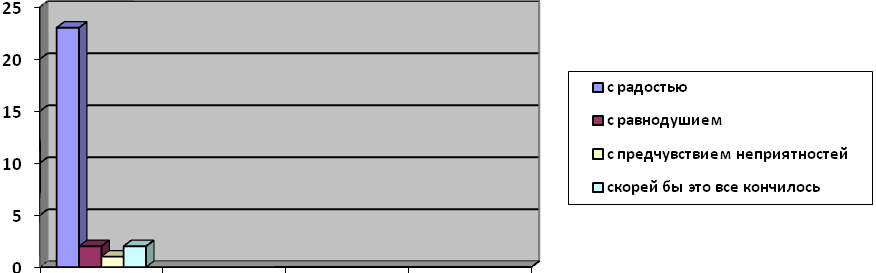 Если случаются неприятности, от кого они чаще исходят?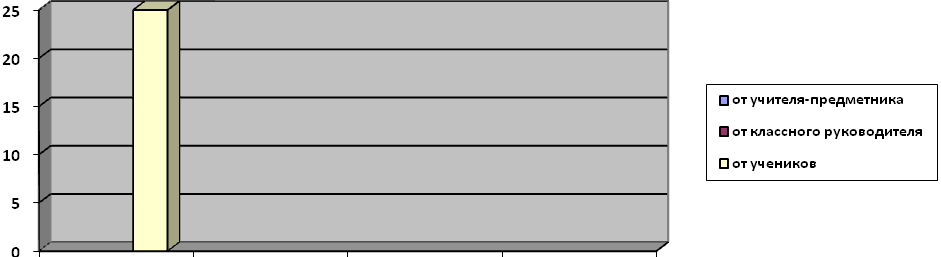 
3. Какие функции должны быть у классного руководителя?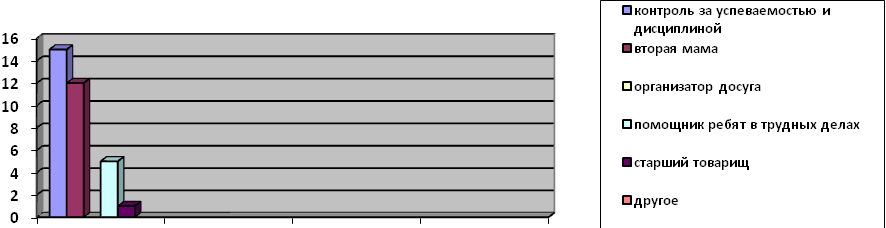 Каковы должны быть черты классного руководителя?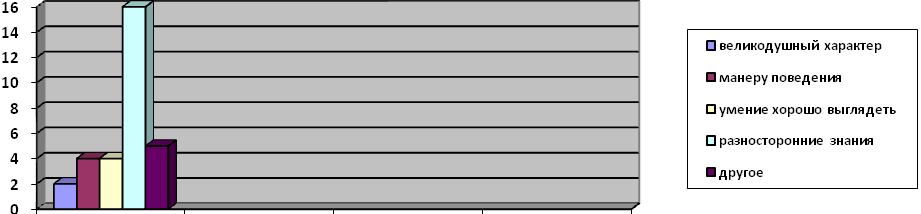 Какие отношения хотелось бы установить вам с классным руководителем?
6. Чего не должен делать классный руководитель?7.Какое чувство ты испытываешь к своему классному руководителю?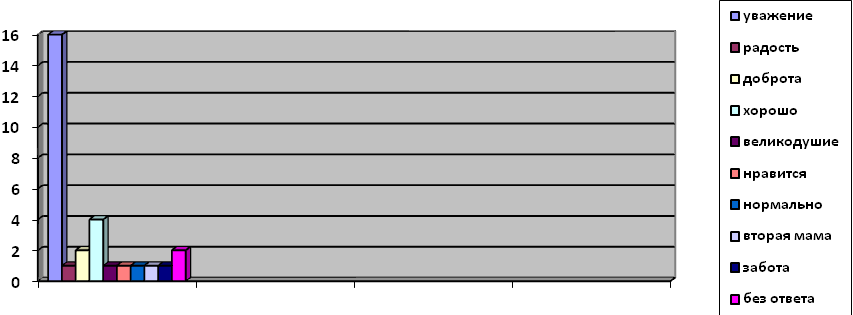 Бывают ли конфликты с классным руководителем?

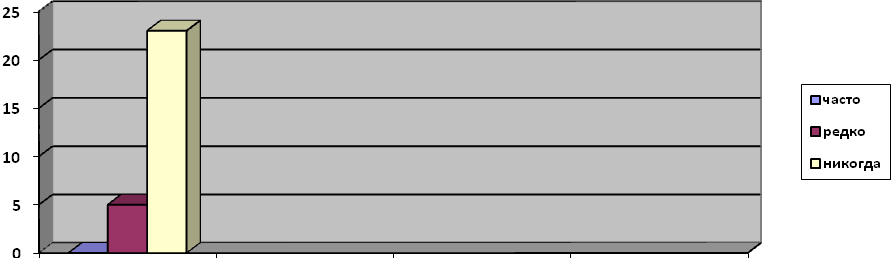 9. Каковы причины конфликтов?10.Ты считаешь, что твой класс…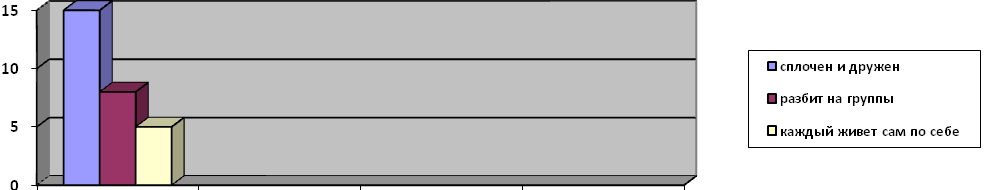 11.Можно ли сказать, что тебе повезло, что ты учишься в этом классе?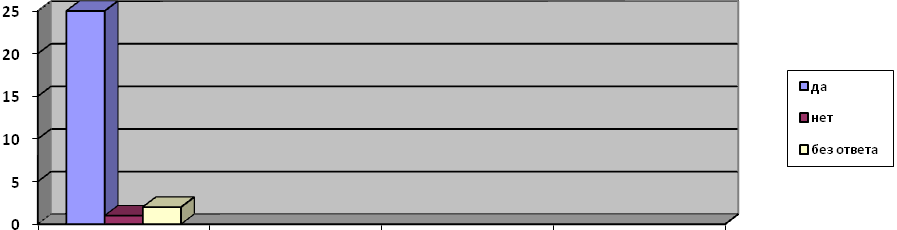 Анализ мониторинга «Классный руководитель глазами воспитанников»

Большинство учащихся класса приходят на занятия с радостью (82%). Неприятности бывают редко (79%). Если бывают неприятности, то они исходят от учеников (89%) других классов или одноклассников. Конфликты с классным руководителем бывают редко (18%) или их не бывает (82%).Классный руководитель, в основном, выполняет следующие роли по отношению к своим ученикам: контроль за дисциплиной и успеваемостью (54%), вторая мама (43%), помощник ребят в трудных делах (18%). По отношению к ученикам классный руководитель проявляет заботу, дает добрые советы (43%). Дети испытывают к своему классному руководителю в основном уважение (57%). 54% учащихся считают, что класс сплочен и дружен. 89% учащихся считают, что им повезло учиться в этом классе.

Вывод: воспитательная работа находится на хорошем уровне. Обратить внимание на отдельных учащихся, у которых бывают неприятности, помочь им в их преодолении. Продолжить работу над созданием дружного, сплоченного ученического коллектива.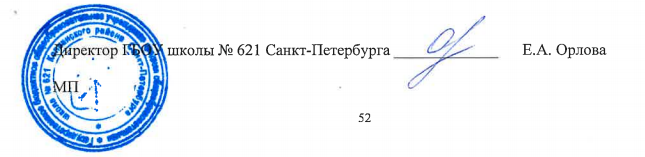 Директор ГБОУ школы № 621 Санкт-Петербурга _____________      Е.А. ОрловаМППредставленСоветомОбразовательного учрежденияГБОУ школы № 621Санкт-ПетербургаПротокол № 1от 3 апреля 2018 годаУтвержденОбщим собраниемОбразовательного учрежденияГБОУ школы № 621 Санкт-Петербурга Протокол № 1от 3 апреля 2018 года Наименование общеобразовательной программыПроцент выполненияНачального общего образования97 %Основного общего образования96 %Среднего общего образования96 %Дополнительного образования 100 %20162017Общая численностьобучающихся776обучающихся780обучающихсяЧисленность учащихся по образовательной программе начального общего образования242обучающихся246обучающихсяЧисленность учащихся по образовательной программе основного общего образования456обучающихся457 обучающихсяЧисленность учащихся по образовательной программе среднего общего образования78обучающихся43обучающихсяСтупень обученияКоличество учащихсяКоличество учащихся, успевающих на «4» и «5»Количество учащихся, успевающих на «4» и «5»Количество учащихся, получивших похвальные листыКоличество учащихся, получивших похвальные листыКоличество учащихся, получившихаттестаты особого образцаКоличество учащихся, получившихаттестаты особого образцаВторогодники *, получившие справкиВторогодники *, получившие справкиОтсевОтсевСтупень обученияКоличество учащихсяКоличество учащихся, успевающих на «4» и «5»Количество учащихся, успевающих на «4» и «5»Количество учащихся, получивших похвальные листыКоличество учащихся, получивших похвальные листыКоличество учащихся, получившихаттестаты особого образцаКоличество учащихся, получившихаттестаты особого образцачел.%чел.%чел.%чел.%чел.%чел.%чел.%I ступень2469539%93,7%------0000II ступень45815033%153,3%40,9%20,4%00III ступень771927%0033,9%0000Всего78126434%243%70,9%20,3%00Выпускники образовательных учреждений, прошедшие обучение по программамВсего на конец учебного годаПолучили документ об образовании государственного образцаПолучили документ об образовании государственного образцаПолучили документ об образовании государственного образцаПолучили документ об образовании государственного образцаНе получили аттестатНе получили аттестатНе получили аттестатВыпускники образовательных учреждений, прошедшие обучение по программамВсего на конец учебного годаВсегоВсегоВ т.ч. особого образцаВ т.ч. особого образцаВсего уч-ся не получили аттестатИз них не были допущены к прохождению ГИАчел.Из них не прошли ГИА, будут пересдавать осенью чел.Выпускники образовательных учреждений, прошедшие обучение по программамВсего на конец учебного годаКол-во%Кол-во%Всего уч-ся не получили аттестатИз них не были допущены к прохождению ГИАчел.Из них не прошли ГИА, будут пересдавать осенью чел.Основного общего образования  (9 кл.)706897%46%220Среднего (полного) общего образования  (11 кл.)4343100%37%000ИТОГО11311198%7220Негативные тенденцииПричины негативных тенденцийНеобходимые меры по корректировке негативных тенденцийНедостаточная активность и инициативность некоторых учителей.Нехватка времени из-за большой загруженности. Профессиональная усталость.Более четкое планирование и распределение нагрузкимежду членами методического объединения. Применение личностноориентированного подхода к распределению нагрузки в рамках методического объединения.№ п/пПредметМесто1Физикапризер2Физикапобедитель3Физикапризер4Литературапризер5Литературапризер6ХимияПризер 7Обществознаниепризер8Литературапризер9Литературапризер10Французский языкпобедитель11Английский языкпризер12Английский языкпризер13Обществознаниепобедитель14Историяпризер15биологияпризер16Биологияпризер17БиологияпризерНазвание мероприятия(олимпиад, конкурсов)Районный уровеньКонкурс чтецов «Мы внуки твои, Победа!» 7 участников, 2 призераЕвропейская мозаика – 6 участников, 3 призера, 1 победительПрезидентские игрыПрезидентские состязанияПрезидентские спортивные игрыЗарницаСоревнования по ориентированиюЮнармейское ГТОРайонный конкурс экскурсоводов школьных музеев 10.11.17 сертификат участника Конкурс чтецов «Разукрасим мир стихами» Олимпиада «Радуга талантов 2 место, 6 место по районуОлимпиада для выпускников, 4 место по районуРегиональная олимпиада по информатике для учащихся 6-8 классовГородской уровеньСмотр-конкурс «От информирования – к формированию стереотипа здорового образа жизни» 2 победителя14 городской выставочно-конкурсный проект «От мастерства учителя к мастерству ученика» 6 участников «Интеллектуальный лабиринт», сертификат участника ХХХVI Международная конференция «Школьная информатика и проблемы устойчивого развития». Секция «Компьютерная поддержка традиционных направлений детского технического творчества» · Всероссийский уровеньКонкурс по чтению вслух «Живая классика» участие КенгуруОнлайн - олимпиада по предпринимательству “ Юный предприниматель ” (Сколково) Диплом победителя –2, Похвальная грамота – 4, Сертификат участника – 3II Всероссийская межпредметная олимпиада “Новые знания” 6 уч 3»Б» (участники)Олимпиада «Мега-талант» 6 уч 3»Б» (участники)Всероссийский творческий конкурс. 12 сезон. Звезда Удачи 1 место (робототехника Гаврилова В.А) 3 «Б» - 7уч 4 «Б» - 3 уч Московская Олимпиада по математике “Плюс” 1 место 3 «Б» Академия таланта. Конкурс рисунков «Киноафиша» 2 уч – 3 «Б» (участники)Русский медвежонокОбъединенная межвузовская математическая олимпиада школьников – 3 участника, диплом 1 степениМеждународный уровеньМеждународный Молодежный чемпионат по математике - 51 участникУчастие и выступление на региональном этапе XXV Международных Рождественских образовательных чтениях “От империи к демократии: духовное становление российского общества” 25 ноября 2016 года. Сертификат участника и благодарность за выступление.Осенние олимпиады по предметам сайта «Инфоурок» (дипломанты 1, 2, 3 степени) 4 «А» Международный творческий конкурс. Номинация «Декоративно-прикладное творчество» дипломанты 1, 2, 3 степениНазвание мероприятия(олимпиад, конкурсов)Количество участниковКоличество победителейГородской уровеньКонференция, посвящённая участникам Таллинского перехода Балтийского флотаКонференция, посвящённая 1 мировой войне”Образ Первой мировой войны в патриотическом воспитании”Гастроли ТС «Данслайф»Городской бал«Бальный проспект»Городской конкурс «Лидер 21 века»Конкурс детского творчества «Безопасность глазами детей»Городской конкурс «Танцевальная Метель»Городской конкурс памяти В.Ф.Смирнова«Дебаты» при СПбГЭУПроведение городского мониторинга по физической подготовленности в 4, 9, 11 классахЭкологический фестиваль «Праздник реки Ижора»Вокальный конкурс «Хрустальные звездочки»51544+331318167198157призер14-1м; 5-3мЛауреат12-2м,4-3мпризер11 местопризерВсероссийский уровеньВсероссийский спортивный лонгмоб Сочи 2014Фестиваль театрального искусства для детей «Арлекин»Открытый Интернет – конкурс для школьников «Коды и шифры», «Японские кроссворды»открытая российская математическая Интернет – олимпиада для школьников «Весна, март 2014, математика, 7 класс»Всероссийский «Молодежный чемпионат по математике»Интернет олимпиада по информатике «КИТ»Всероссийские спортивные игры школьников «Президентские спортивные игры» (2002-2003 год рождения)Олимпиада им. Кондратьева Олимпиада им. Вернадского163201523380252059733 призера диплома на регион.уровне3 место3 призера2 призераМеждународный уровеньЖивая классика» конкурс чтецов для учащихся 6 классКонкурс «Волна Успеха»Фестиваль «Улыбнитесь друг другу»Международная конференция ЛГУ им. А.С. ПушкинаМеждународной научно-практической конференции «Математика и физика в современной школе. Традиции и инновации»Конференция «Школьная информатика и проблемы устойчивого развития»22019322Лауреаты 1.2.стДипломанты 1,2.стЛауреатСтупень обученияКоличество учащихсяКоличество учащихся, успевающих на «4» и «5»Количество учащихся, успевающих на «4» и «5»Количество учащихся, получивших похвальные листыКоличество учащихся, получивших похвальные листыКоличество учащихся, получившихаттестаты особого образцаКоличество учащихся, получившихаттестаты особого образцаВторогодники *, получившие справкиВторогодники *, получившие справкиОтсевОтсевСтупень обученияКоличество учащихсяКоличество учащихся, успевающих на «4» и «5»Количество учащихся, успевающих на «4» и «5»Количество учащихся, получивших похвальные листыКоличество учащихся, получивших похвальные листыКоличество учащихся, получившихаттестаты особого образцаКоличество учащихся, получившихаттестаты особого образцачел.%чел.%чел.%чел.%чел.%чел.%чел.%I ступень2469539%93,7%------0000II ступень45815033%153,3%40,9%20,4%00III ступень771927%0033,9%0000Всего78126434%243%70,9%20,3%00Выпускники образовательных учреждений, прошедшие обучение по программамВсего на конец учебного годаПолучили документоб образовании государственного образцаПолучили документоб образовании государственного образцаПолучили документоб образовании государственного образцаПолучили документоб образовании государственного образцаНе получили аттестатНе получили аттестатНе получили аттестатВыпускники образовательных учреждений, прошедшие обучение по программамВсего на конец учебного годаВсегоВсегоВ т.ч. особого образцаВ т.ч. особого образцаВсего уч-ся не получили аттестатИз них не были допущены к прохождению ГИАчел.Из них не прошли ГИА, будут пересдавать осенью чел.Выпускники образовательных учреждений, прошедшие обучение по программамВсего на конец учебного годаКол-во%Кол-во%Всего уч-ся не получили аттестатИз них не были допущены к прохождению ГИАчел.Из них не прошли ГИА, будут пересдавать осенью чел. Основного общего образования  (9 кл.)706897%46%220Среднего (полного) общего образования  (11 кл.)4343100%37%000ИТОГО11311198%7220Количество выпускников 11-х классовКоличество учащихся, сдававших ЕГЭКоличество учащихся, сдавших ЕГЭ ниже границы (чел. и %)Количество учащихся, сдавших ЕГЭ ниже границы (чел. и %)Количество учащихся, сдавших ЕГЭ выше границы(чел. и %)Количество учащихся, сдавших ЕГЭ выше границы(чел. и %)Количество учащихся, сдавших ЕГЭ с результатом от 80 до 90 баллов(чел. и %)Количество учащихся, сдавших ЕГЭ с результатом от 80 до 90 баллов(чел. и %)Количество учащихся, сдавших ЕГЭ с результатом от 90 до 100 баллов(чел. и %)Количество учащихся, сдавших ЕГЭ с результатом от 90 до 100 баллов(чел. и %)Средний балл сдачи ЕГЭ по ОУ43430043100%49%12%68,5Количество выпускников 11-х классовКоличество учащихся, сдававших ЕГЭКоличество учащихся, сдавших ЕГЭ ниже границы (чел. и %)Количество учащихся, сдавших ЕГЭ ниже границы (чел. и %)Количество учащихся, сдавших ЕГЭ выше границы(чел. и %)Количество учащихся, сдавших ЕГЭ выше границы(чел. и %)Количество учащихся, сдавших ЕГЭ с результатом от 80 до 90 баллов(чел. и %)Количество учащихся, сдавших ЕГЭ с результатом от 80 до 90 баллов(чел. и %)Количество учащихся, сдавших ЕГЭ с результатом от 90 до 100 баллов(чел. и %)Количество учащихся, сдавших ЕГЭ с результатом от 90 до 100 баллов(чел. и %)Средний балл сдачи ЕГЭ по ОУ432600%26100%27,7%00%56,6Количество выпускников 11-х классовКоличество учащихся, сдававших математику на базовом уровне Средний балл сдачи  по ОУКоличество учащихся, получивших «2»Количество учащихся, получивших «2»Количество учащихся, получивших «4» и «5»Количество учащихся, получивших «4» и «5»Количество выпускников 11-х классовКоличество учащихся, сдававших математику на базовом уровне Средний балл сдачи  по ОУчел.%чел%43434,800%4298%Сдавали оба уровня (и базовый и профильный)Сдавали только базовый уровеньСдавали только профильный уровень26 чел.17 чел.0 чел.Из них не сдали оба уровня0 чел.Из них не сдали0 чел.Из них не сдали0 чел.Предмет по выборуКоличество выпускников11-х классов, сдававших предметСредний балл сдачи  по ОУНа сдали (результат ниже порогового значения)чел.Обществознание21571История663,80Физика9540Химия646,51Биология 749,61Информатика и ИКТ4660Английский язык (п)753,20Английский язык (у)753,20География000Литература 6530Немецкий язык (п)000Немецкий язык (у)000Французский язык (п)000Французский язык (у)000Количество результатов ЕГЭ по выбору ниже границы Количество ответов учащихся с результатом от 80 до 90 балловКоличество ответов учащихся с результатом от 90 до 100 баллов361Количество выпускников9-х классовКоличество учащихся, сдававших ГИА (ОГЭ+ГВЭ)Количество учащихся, сдававших ГИА (ОГЭ+ГВЭ)Средний баллКоличество учащихся, получивших «2»Количество учащихся, получивших «2»Количество учащихся, получивших «4» и «5»Количество учащихся, получивших «4» и «5»Количество выпускников9-х классовКоличество учащихся, сдававших ГИА (ОГЭ+ГВЭ)Количество учащихся, сдававших ГИА (ОГЭ+ГВЭ)Средний баллчел.%чел%___68__ чел.Русский язык684,1005581%___68__ чел.Математика684005175%предметКоличество учащихся, сдававших ГИА (ОГЭ+ГВЭ)Средний баллКоличество учащихся, получивших «2»Количество учащихся, получивших «2»Количество учащихся, получивших «4» и «5»Количество учащихся, получивших «4» и «5»предметКоличество учащихся, сдававших ГИА (ОГЭ+ГВЭ)Средний баллчел.%чел%Обществознание493,200816%История2400150%Физика73,700571%Химия134,5001292%Биология 223,6001150%Информатика и ИКТ284,0002175%Английский язык 14001100%География123,800758%Литература000000Немецкий язык 000000Французский язык 000000Профиль классаПрофиль классаКол-во учащихся10а10бФизико-математическийСоциально-экономический2526Всего выпускниковполучили аттестат чел.из нихиз нихиз нихиз нихиз нихВсего выпускниковполучили аттестат чел.перешли в 10 кл дневных ОУв 10 кл ЦОучреждения проф обрне продолжили обучениевыбыли из СПб6969402900Всего выпускниковпоступили в ВУЗпоступили в проф.обр учрежденияпоступили на работупризваны в армиюне трудоустроены433670002017201620152014Общее количество педагогических работников65555451Заслуженный учитель России0111Почетные работники общего образования18161715Высшая категория25222123Первая категория25191917Вторая категория0223Не имеют категории712128Высшее образование64474743Среднее профессиональное образование1765Стаж педагогической работы менее 2 лет3132Стаж педагогической работы от 2 до 5 лет3113Стаж педагогической работы от 5 до 10 лет2443Стаж педагогической работы от 10 до 20 лет75617Стаж педагогической работы свыше 20 лет42444026Моложе 25 лет2233От 25 до 35 лет5545От 35 и старше50484743из них пенсионеры19181915ПредметКоличество ЭОРМатематика (алгебра, геометрия)40Биология, анатомия24Физика27Астрономия3География21Химия25Начальная школа18История, обществознание23Литература7Русский язык 14Информатика 29Английский язык18Аудиокниги78Энциклопедии112сведения о наличии оборудованных учебных кабинетов, в том числе приспособленных для использования инвалидами и лицами с ограниченными возможностями здоровья2 компьютерных класса с выходом в интернетучебные кабинеты физики, химии, биологии, географии, истории, русскому языку, иностранному языку, математикесовременное оборудование медицинского кабинета, процедурнаякабинет социального педагога
40 учебных кабинетов, компьютерные классы, медиатека имеют доступ к информационным системам и информационно-телекоммуникационным сетям. 

В 2015 году проведена СОУТ на 36 рабочих местах. Из них 34 рабочих места с классом 1 и 2, два рабочих места с классом условий 3.1. сведения о наличии объектов для проведения практических занятий, в том числе приспособленных для использования инвалидами и лицами с ограниченными возможностями здоровьябассейнактовый зал2 спортивных залакабинет ЛФКтренажерно-информационная система «ТИСА» в кабинете ЛФКспортивная площадкамастерские (слесарные, столярные, кабинет обслуживающего труда и кулинарии)ИЗО-студиямузей «Страницы истории Ижорской земли»театрально-музыкальная студиястудия бального танца «Данслайф»сведения о наличии библиотек, в том числе приспособленных для использования инвалидами и лицами с ограниченными возможностями здоровьябиблиотекачитальный зал – медиатека с выходом в интернетсведения о наличии объектов спорта, в том числе приспособленных для использования инвалидами и лицами с ограниченными возможностями здоровьябассейнстудия бального танца «Данслайф»кабинет ЛФКтренажерно-информационная система «ТИСА» в кабинете ЛФКТИСА – уникальный тренажёрный комплекс, разработанный замечательным врачом, спортсменом и учителем Дмитрием Петровичем Рыбаковым. На протяжении многих лет его тренажёрные системы используются в санаторно-курортном лечении, в спорте высших достижений (восстановление после травм), в детских и взрослых реабилитационных центрах. Все элементы системы собраны из дерева, в каждый вмонтирован микропроцессор, синтезирующий мягкие природные биологические колебания. В сочетании с колебаниями общеразвивающие упражнения, упражнения ЛФК, корригирующие упражнения. ТИСА оказывает комплексное воздействие на анализаторы, нормализует мышечный тонус, совершенствует мышечный корсет, подготавливает позвоночник и суставы к повседневной нагрузке и многое другое. Практическое применение тренажерно-информационной системы «ТИСА»Обеспечивает индивидуальный подход в процессе гармоничного развития ребенка;Улучшает психофизиологические функции: внимание, память, быстроту мышления, управление движением;Нагружает все основные скелетные мышцы, корректирует осанку создавая условия для правильного расположения внутренних органов и согласованной работы всех систем организма ребенка;Формирует двигательные навыки, обеспечивающие безопасность при несчастных случаях;Обладает широкой гаммой трансформации модулей, что позволяет задавать различные исходные положения и способствовать правильному выполнению основной фазы сложно координированных движений;Создает условия для изучения элементов техники в спортивных играх;Имеет высокую степень безопасности применения, экологически чиста.сведения о наличии средств обучения и воспитания, в том числе приспособленных для использования инвалидами и лицами с ограниченными возможностями здоровьяВ учебном процессе в школе используется широкий спектр средств обучения и воспитания. Средства обучения наряду с живым словом педагога являются важным компонентом образовательного процесса и элементом учебно-материальной базы любого образовательного учреждения. Являясь компонентом учебно-воспитательного процесса, средства обучения оказывают большое влияние на все другие его компоненты — цели, содержание, формы, методы.Печатные (учебники и учебные пособия, книги для чтения, хрестоматии, рабочие тетради, атласы, раздаточные материалы и т.д.)Электронные образовательные ресурсы (мультимедийные учебники, сетевые образовательные ресурсы, мультимедийные универсальные энциклопедии и т.п.)Аудиовизуальные (слайды, слайд-фильмы, видеофильмы образовательные, учебные кинофильмы, учебные фильмы на цифровых носителях (Video-CD, DVD, BluRay. HDDVD и т.п.)Наглядные плоскостные (плакаты, карты настенные, иллюстрации настенные, магнитные доски)Демонстрационные (гербарии, муляжи, макеты, стенды, модели в разрезе, модели демонстрационные)Учебные приборы (компас, барометр, колбы, и т.д.)Спортивное оборудование (гимнастическое оборудование, спортивные снаряды, мячи, лыжи и т.п.)сведения об обеспечении доступа в здания образовательной организации инвалидов и лиц с ограниченными возможностями здоровьяДоступ в здание ГБОУ школы №621 Санкт-Петербурга обеспечен для всех участников учебного процесса, в том числе инвалидов и лиц с ограниченными возможностями здоровья. Для инвалидов и лиц с ограниченными возможностями здоровья оборудован отдельный вход с поручнями и пандусом.сведения об условиях питания обучающихся и охраны здоровья обучающихся, в том числе инвалидов и лиц с ограниченными возможностями здоровья- столовая на 120 мест, оборудованная буфетом
сведения о доступе к информационным системам и информационно-телекоммуникационным сетям, в том числе приспособленным для использования инвалидами и лицами с ограниченными возможностями здоровья- 40 учебных кабинетов, компьютерные классы, медиатека имеют доступ к информационным системам и информационно-телекоммуникационным сетям. 
сведения о наличии специальных технических средств обучения коллективного и индивидуального пользования для инвалидов и лиц с ограниченными возможностями здоровья- 4 комплекта дистанционного оборудования индивидуального пользования инвалидов и лиц с ограниченными возможностями здоровьяКоличество учебных кабинетов41Количество компьютерных классов2Всего компьютеров в компьютерных классах24Всего компьютеров96ИнфраструктураКоличество физкультурных залов2Площадь физкультурных залов (кв.м.)570Физкультурные залыСпортзал 1: 289 м. кв.Спортзал 2: 281 м. кв.Наличие библиотекиДаНаличие читального залаДаНаличие медиатекиДаНаличие бассейнаДаНаличие музеяДаНаличие столовой (буфета)ДаЧисло посадочных мест в столовой (буфете)120Количество учебных мастерских2Наличие спортплощадкиДав том числе, с искусственным покрытиемдаТСО, включая компьютерное оборудованиеКоличествоГод выпускаКомпьютер административный (ноутбук) Dell Inspiron12012Компьютер административный (ноутбук) Toshiba Satelite L12008Компьютер административный (стационарный)12004Компьютер административный (стационарный)12004Компьютер административный (стационарный)22012Компьютер административный (стационарный) ARUTEK22008Компьютер административный (стационарный) Super Write Mastrer22012Компьютер административный (стационарный) Super Write Mastrer52013Компьютер административный (стационарный) Universal KM22012Компьютер административный (стационарный) VART-OC12005Компьютер административный ARUTEK32008Компьютер - сервер22007Компьютер ученика (КПК) Universal KM122012Компьютер ученика (стационарный)12007Компьютер ученика (стационарный)122014Компьютер ученика (стационарный)22007Компьютер ученика (стационарный) Дистанционное обучение12014Компьютер учителя (ноутбук)12007Компьютер учителя (ноутбук) Acer Intel Celeron M 3613LC22005Компьютер учителя (ноутбук) Dell Inspiron12012Компьютер учителя (ноутбук) Hewlett Packard 6720s12008Компьютер учителя (ноутбук) Toshiba PSL40E-02R02GRU22007Компьютер учителя (ноутбук) Toshiba Satellite L42008Компьютер учителя (ноутбук) Дистанционное обучение12014Компьютер учителя (ноутбук) Lenovo Ideapad B504532015Компьютер учителя (ноутбук) Acer TravelMate TMP455-M12015Компьютер учителя (стационарный)12012Компьютер учителя (стационарный)12007Компьютер учителя (стационарный)12008Компьютер учителя (стационарный)12014Компьютер учителя (стационарный)22001Компьютер учителя (стационарный)62004Компьютер учителя (стационарный) ARUTEK22008Компьютер учителя (стационарный) ARUTEK82008Компьютер учителя (стационарный) LG12013Компьютер учителя (стационарный) PGS22013Компьютер учителя Моноблок Aquarius82014Компьютер учителя Моноблок Intel Core i3-413012015Компьютер учителя Моноблок HP Intel Core i3-6100T32016Видеокамера цифровая Canon12007Сканер планшетный22004Копировальное устройство Canon FC-12822008Многофункциональное печатающее устройство12007Многофункциональное печатающее устройство Canon Laserjet VF322812008Многофункциональное печатающее устройство Canon MF 4550d22014Многофункциональное печатающее устройство HP LaserJet Pro M113242013Многофункциональное печатающее устройство OKI MB 44182014Многофункциональное печатающее устройство Samsung SCX-422022010Многофункциональное печатающее устройство Samsung SCX-4623FN12012Многофункциональное печатающее устройство WorkCentre 304522012Многофункциональное печатающее устройство Xerox WorkCentre 355012012Многофункциональное печатающее устройство Kyocera Ecosys M2030dn32015Многофункциональное печатающее устройство Epson L35012015Многофункциональное печатающее устройство Kyocera Ecosys M2035dn72016Принтер лазерный Canon LBP 290012007Принтер лазерный HP2Принтер лазерный HP LaserJet P201512010Принтер лазерный HP LaserJet 101012007Принтер лазерный HP LaserJet P100532008Принтер лазерный HP Officejet Pro K550dtn42008Принтер лазерный LaserJet Pro 40012013Принтер лазерный SAMSUNG ML-1520P12005Принтер лазерный Xerox Phaser 301022012Документ-камера Genee Vision 220082014Интерактивная доска82014Интерактивная доска HITACHI STARBOARD FX-7712007Интерактивная доска PROMETHEAN12012Интерактивная доска PROMETHEAN22013Интерактивная доска SMART BOARD12013Интерактивная доска IQBoard DVT TQ08232015Интерактивная доска ActivBoard Touch 88"22015Интерактивная доска Smart Board SBM68032016Интерактивная приставка MIMIO12008Мультимедиа проектор переносной HITACHI CP-X112007Мультимедиа проектор переносной SONY VPL-CX 12512008Мультимедиа проектор стационарный ACER Aspire PD125D22005Мультимедиа проектор стационарный ACER X1210K22012Мультимедиа проектор стационарный Acer XD1270D12012Мультимедиа проектор стационарный EPSON EMP-X592008Мультимедиа проектор стационарный NEC22012Мультимедиа проектор стационарный NEC UM-280X82014Мультимедиа проектор стационарный TOSHIBA XP-122008Мультимедиа проектор стационарный Optoma S310e32015Мультимедиа проектор стационарный Optoma W305ST22015Мультимедиа проектор стационарный Benq MX52832016Концентратор ЛВС Коммутатор Switch12007Планшет электронный Wacom22013N п/пПоказателиЕдиница измерения1.Образовательная деятельность1.1Общая численность учащихся780 человек1.2Численность учащихся по образовательной программе начального общего образования246 человек1.3Численность учащихся по образовательной программе основного общего образования457 человек1.4Численность учащихся по образовательной программе среднего общего образования43 человека1.5Численность/удельный вес численности учащихся, успевающих на "4" и "5" по результатам промежуточной аттестации, в общей численности учащихсячеловек 264/34%1.6Средний балл государственной итоговой аттестации выпускников 9 класса по русскому языку4,1 балл1.7Средний балл государственной итоговой аттестации выпускников 9 класса по математике4 балл1.8Средний балл единого государственного экзамена выпускников 11 класса по русскому языку68,5 балл1.9Средний балл единого государственного экзамена выпускников 11 класса по математике56,6 балл1.10Численность/удельный вес численности выпускников 9 класса, получивших неудовлетворительные результаты на государственной итоговой аттестации по русскому языку, в общей численности выпускников 9 классачеловек 0/0%	1.11Численность/удельный вес численности выпускников 9 класса, получивших неудовлетворительные результаты на государственной итоговой аттестации по математике, в общей численности выпускников 9 классачеловек 0/0%1.12Численность/удельный вес численности выпускников 11 класса, получивших результаты ниже установленного минимального количества баллов единого государственного экзамена по русскому языку, в общейчеловек 0/0%численности выпускников 11 класса1.13Численность/удельный вес численности выпускников 11 класса, получивших результаты ниже установленного минимального количества баллов единого государственного экзамена по математике, в общей численности выпускников 11 классачеловек 0/0%1.14Численность/удельный вес численности выпускников 9 класса, не получивших аттестаты об основном общем образовании, в общей численности выпускников 9 классачеловек 0/0%1.15Численность/удельный вес численности выпускников 11 класса, не получивших аттестаты о среднем общем образовании, в общей численности выпускников 11 классачеловек 0/0%1.16Численность/удельный вес численности выпускников 9 класса, получивших аттестаты об основном общем образовании с отличием, в общей численности выпускников 9 классачеловек 4/5,9%1.17Численность/удельный вес численности выпускников 11 класса, получивших аттестаты о среднем общем образовании с отличием, в общей численности выпускников 11 классачеловек 3/7%1.18Численность/удельный вес численности учащихся, принявших участие в различных олимпиадах, смотрах, конкурсах, в общей численности учащихсячеловек 576/74 %1.19Численность/удельный вес численности учащихся - победителей и призеров олимпиад, смотров, конкурсов, в общей численности учащихся, в том числе:1.19.1Регионального уровнячеловек 75 /9,6 %1.19.2Федерального уровнячеловек 5 / 0,61%1.19.3Международного уровнячеловек 8 /1 %1.20Численность/удельный вес численности учащихся, получающих образование с углубленным изучением отдельных учебных предметов, в общей численности учащихсячеловек 0/0%1.21Численность/удельный вес численности учащихся, получающих образование в рамках профильного обучения, в общей численности учащихсячеловек 77 /10%1.22Численность/удельный вес численности обучающихся с применением дистанционных образовательных технологий, электронного обучения, в общей численности учащихсячеловек 573 /73 %1.23Численность/удельный вес численности учащихся в рамках сетевой формы реализации образовательных программ, в общей численности учащихсячеловек 78 /10%1.24Общая численность педагогических работников, в том числе:65 человек1.25Численность/удельный вес численности педагогических работников, имеющих высшее образование, в общей численности педагогических работниковчеловек 64/%981.26Численность/удельный вес численности педагогических работников, имеющих высшее образование педагогической направленности (профиля), в общей численности педагогических работниковчеловек 64/98%1.27Численность/удельный вес численности педагогических работников, имеющих среднее профессиональное образование, в общей численности педагогических работниковчеловек 1/0.9%1.28Численность/удельный вес численности педагогических работников, имеющих среднее профессиональное образование педагогической направленности (профиля), в общей численности педагогических работниковчеловек 1/ 0.9%1.29Численность/удельный вес численности педагогических работников, которым по результатам аттестации присвоена квалификационная категория, в общей численности педагогических работников, в том числе:человек 50/ 71%1.29.1Высшаячеловек 25 / 39%1.29.2Перваячеловек 25 / 39 %1.30Численность/удельный вес численности педагогических работников в общей численности педагогических работников, педагогический стаж работы которых составляет:1.30.1До 5 летчеловек 7 / 9%1.30.2Свыше 30 летчеловек 37 / 58%1.31Численность/удельный вес численности педагогических работников в общей численности педагогических работников в возрасте до 30 летчеловек 7/9%1.32Численность/удельный вес численности педагогических работников в общей численности педагогических работников в возрасте от 55 летчеловек 22/0,34%1.33Численность/удельный вес численности педагогических и административно-хозяйственных работников, прошедших за последние 5 лет повышение квалификации/профессиональную переподготовку по профилю педагогической деятельности или иной осуществляемой в образовательной организации деятельности, в общей численности педагогических иадминистративно-хозяйственных работниковчеловек 115/ 100%1.34Численность/удельный вес численности педагогических и административно-хозяйственных работников, прошедших повышение	квалификации  по  применению  в образовательном процессе федеральных государственных образовательных	стандартов, в общей численности педагогических	 и  административно-хозяйственныхработниковчеловек 45/40%2.Инфраструктура2.1Количество компьютеров в расчете на одного учащегося0,1 единиц2.2Количество экземпляров учебной и учебно-методической литературы из общего количества единиц хранения библиотечного фонда, состоящих на учете, в расчете на одного учащегося47 единиц2.3Наличие в образовательной организации системы электронного документооборотада2.4Наличие читального зала библиотеки, в том числе:да2.4.1С обеспечением возможности работы на стационарных компьютерах или использования переносных компьютеровда2.4.2С медиатекойда2.4.4С выходом в Интернет с компьютеров, расположенных в помещении библиотекида2.4.5С контролируемой распечаткой бумажных материаловда2.5Численность/удельный вес численности учащихся, которым обеспечена возможность пользоваться широкополосным Интернетом (не менее 2 Мб/с), в общей численности учащихсячеловек 780/ 100%2.6Общая площадь помещений, в которых осуществляется образовательная деятельность, в расчете на одного учащегося15 кв. мN п/пПоказателиЕдиница измерения1.Образовательная деятельность2017 год1.1Общая численность учащихся, в том числе:650 человек1.1.1Детей дошкольного возраста (3-7 лет)128 человек1.1.2Детей младшего школьного возраста (7-11 лет)327 человек1.1.3Детей среднего школьного возраста (11-15 лет)123 человек1.1.4Детей старшего школьного возраста (15-17 лет)59 человек1.2Численность учащихся, обучающихся по образовательным программам по договорам об оказании платных образовательных услуг490 человек1.3Численность/удельный вес численности учащихся, занимающихся в 2 и более объединениях (кружках, секциях, клубах), в общей численности учащихся211 человек/32 %1.4Численность/удельный вес численности учащихся с применением дистанционных образовательных технологий, электронного обучения, в общей численности учащихся120 человек/18%1.5Численность/удельный вес численности учащихся по образовательным программам для детей с выдающимися способностями, в общей численности учащихся0 человек/0%1.6Численность/удельный вес численности учащихся по образовательным программам, направленным на работу с детьми с особыми потребностями в образовании, в общей численности учащихся, в том числе:7 человек/1%1.6.1Учащиеся с ограниченными возможностями здоровья0 человек/0%1.6.2Дети-сироты, дети, оставшиеся без попечения родителей1 человек/0%1.6.3Дети-мигранты6 человек/%1.6.4Дети, попавшие в трудную жизненную ситуацию0 человек/ 0%1.7Численность/удельный вес численности учащихся, занимающихся учебно-исследовательской, проектной деятельностью, в общей численности учащихся165 человек/25%1.8Численность/удельный вес численности учащихся, принявших участие в массовых мероприятиях (конкурсы, соревнования, фестивали, конференции), в общей численности учащихся, в том числе:327 человек/50%1.8.1На муниципальном уровне75 человек/11,5%1.8.2На региональном уровне75 человек/11,5%1.8.3На межрегиональном уровне0 человек/0%1.8.4На федеральном уровне0 человек/ 0%1.8.5На международном уровне 0 человек/0%1.9Численность/удельный вес численности учащихся-победителей и призеров массовых мероприятий (конкурсы, соревнования, фестивали, конференции), в общей численности учащихся, в том числе:38 человек/5,8%1.9.1На муниципальном уровне38 человек/5,8%1.9.2На региональном уровне27 человек/ 4,1 %1.9.3На межрегиональном уровне0 человек/ 0 %1.9.4На федеральном уровне0 человек/ 0 %1.9.5На международном уровне8 человек/2 %1.10Численность/удельный вес численности учащихся, участвующих в образовательных и социальных проектах, в общей численности учащихся, в том числе:0 человек/0%1.10.1Муниципального уровня0человек/0%1.10.2Регионального уровня0человек/0%1.10.3Межрегионального уровня0человек/0%1.10.4Федерального уровня0человек/0%1.10.5Международного уровня0человек/0%1.11Количество массовых мероприятий, проведенных образовательной организацией, в том числе:8 единиц1.11.1На муниципальном уровне1 единиц1.11.2На региональном уровне 0 единиц1.11.3На межрегиональном уровне 0 единиц1.11.4На федеральном уровне0 единиц1.11.5На международном уровне0 единиц1.12Общая численность педагогических работников0 человек1.13Численность/удельный вес численности педагогических работников, имеющих высшее образование, в общей численности педагогических работников23 человек/92%1.14Численность/удельный вес численности педагогических работников, имеющих высшее образование педагогической направленности (профиля), в общей численности педагогических работников23 человек/92%1.15Численность/удельный вес численности педагогических работников, имеющих среднее профессиональное образование, в общей численности педагогических работников1 человек/8%1.16Численность/удельный вес численности педагогических работников, имеющих среднее профессиональное образование педагогической направленности (профиля), в общей численности педагогических работников1 человек/8%1.17Численность/удельный вес численности педагогических работников, которым по результатам аттестации присвоена квалификационная категория в общей численности педагогических работников, в том числе:17 человек/68%1.17.1Высшая9 человек/36%1.17.2Первая8 человек/32%1.18Численность/удельный вес численности педагогических работников в общей численности педагогических работников, педагогический стаж работы которых составляет:5 человек/20 %1.18.1До 5 лет3 человек/12%1.18.2Свыше 30 лет2 человек/8%1.19Численность/удельный вес численности педагогических работников в общей численности педагогических работников в возрасте до 30 летчеловек/%1.20Численность/удельный вес численности педагогических работников в общей численности педагогических работников в возрасте от 55 лет2 человек/8%1.21Численность/удельный вес численности педагогических и административно-хозяйственных работников, прошедших за последние 5 лет повышение квалификации/профессиональную переподготовку по профилю педагогической деятельности или иной осуществляемой в образовательной организации деятельности, в общей численности педагогических и административно-хозяйственных работников,25человек/100%1.22Численность/удельный вес численности специалистов, обеспечивающих методическую деятельность образовательной организации, в общей численности сотрудников образовательной организации1 человек/4%1.23Количество публикаций, подготовленных педагогическими работниками образовательной организации:151.23.1За 3 года12 единиц1.23.2За отчетный период3единиц1.24Наличие в организации дополнительного образования системы психолого-педагогической поддержки одаренных детей, иных групп детей, требующих повышенного педагогического вниманияда2.Инфраструктура2.1Количество компьютеров в расчете на одного учащегося0,16 единиц2.2Количество помещений для осуществления образовательной деятельности, в том числе:44 единиц2.2.1Учебный класс41 единиц2.2.2Лаборатория0 единиц2.2.3Мастерская2 единиц2.2.4Танцевальный класс0 единиц2.2.5Спортивный зал2 единиц2.2.6Бассейн1 единиц2.3Количество помещений для организации досуговой деятельности учащихся, в том числе:единиц2.3.1Актовый зал1 единиц2.3.2Концертный зал0 единиц2.3.3Игровое помещение1 единиц2.4Наличие загородных оздоровительных лагерей, баз отдыханет2.5Наличие в образовательной организации системы электронного документооборотада2.6Наличие читального зала библиотеки, в том числе:да2.6.1С обеспечением возможности работы на стационарных компьютерах или использования переносных компьютеровда2.6.2С медиатекойда2.6.3Оснащенного средствами сканирования и распознавания текстовда2.6.4С выходом в Интернет с компьютеров, расположенных в помещении библиотекида2.6.5С контролируемой распечаткой бумажных материаловда2.7Численность/удельный вес численности учащихся, которым обеспечена возможность пользоваться широкополосным Интернетом (не менее 2 Мб/с), в общей численности учащихсячеловек/ 100%